ДЕПАРТАМЕНТ ОБРАЗОВАНИЯ И МОЛОДЁЖНОЙ ПОЛИТИКИ ХАНТЫ-МАНСИЙСКОГО АВТОНОМНОГО ОКРУГА – ЮГРЫБЮДЖЕТНОЕ УЧРЕЖДЕНИЕ ВЫСШЕГО ОБРАЗОВАНИЯ ХАНТЫ-МАНСИЙСКОГО АВТОНОМНОГО ОКРУГА – ЮГРЫ«СУРГУТСКИЙ ГОСУДАРСТВЕННЫЙ УНИВЕРСИТЕТ»ЮГОРСКАЯ АССОЦИАЦИЯ МЕДИЦИНСКОГО ОБРАЗОВАНИЯ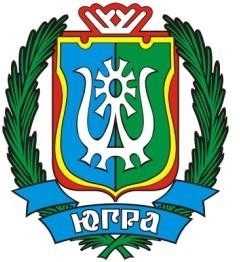 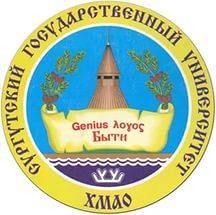 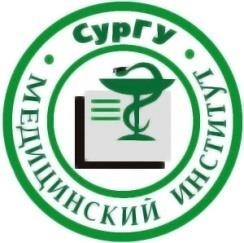 ФУНДАМЕНТАЛЬНЫЕ И ПРИКЛАДНЫЕ ПРОБЛЕМЫ ЗДОРОВЬЕСБЕРЕЖЕНИЯЧЕЛОВЕКА НА СЕВЕРЕПрограммаVI Всероссийской научно-практической конференции 10 декабря 2021г.Сургут 2021ОРГКОМИТЕТ КОНФЕРЕНЦИИПредседатель:Косенок С. М. – д.п.н., профессор, ректор СурГУСопредседатель:Коваленко Л.В. – д.м.н., профессор, директор медицинского института СурГУ, зав. кафедрой патофизиологии и общей патологииЗаместитель председателя:Мещеряков В.В. – д.м.н., профессор, зав. кафедрой детских болезней, за- меститель директора медицинского института СурГУ по наукеЧлены оргкомитета:Кавушевская Н.С. – к.б.н., доцент кафедры патофизиологии и общей патологии СурГУ ответственный за формирование Программы конференции;Арямкина О.Л. – д.м.н., профессор, зав. кафедрой внутренних болезней СурГУ;Белоцерковцева Л.Д. – д.м.н., профессор, зав. кафедрой акушерства, гине- кологии и перинатологии СурГУ;Воробьев А.С. – к.м.н., доцент кафедры кардиологии СурГУ;Гирш Я.В. – д.м.н., профессор кафедры детских болезней СурГУ;Дарвин В.В. – д.м.н., профессор, зав. кафедрой хирургических болезней СурГУ;Добровольский А.А. – к.м.н., директор Департамента здравоохранения Ханты-Мансийского автономного округа – Югры;Добрынина О.Д. – к.м.н., доцент кафедры детских болезней СурГУ;Донников М.Ю. – к.м.н., ведущий научный сотрудник НОЦ МИ СурГУ;Дренин А.А. – к.х.н., директор Департамента образования и молодёжной политики Ханты-Мансийского автономного округа – Югры;Иванников С.Е. – к.м.н., доцент кафедры акушерства, гинекологии и пе- ринатологии СурГУ;Ильканич А.Я. – д.м.н., профессор кафедры хирургических болезней СурГУ;Катанахова Л.Л. – к.м.н., доцент кафедры детских болезней Сур- ГУ;Коваленко Е.И. – к.пед.н., ст. преподаватель кафедры патофизиологии и общей патологии СурГУ;Коваленко Л.А. – к.психол.н., доцент каф. патофизиологии и общей патологии СурГУ;Лысак М.М. – к.м.н., доцент кафедры хирургических болезней  СурГУ;Лопацкая Ж.Н. – к.м.н., доцент, руководитель симуляционно-тренингового аккредитационного центра МИ СурГУЛитовченко О.Г. - д.б.н., профессор кафедры морфологии и физиологии СурГУ; Матвеева А.М. - к.м.н., ст. преподаватель кафедры внутренних болезней СурГУ;Наумова Л.А. – д.м.н., профессор кафедры патофизиологии и общей патологии СурГУ;Павловская В.С. - к.м.н., доцент кафедры морфологии и физиологии СурГУ;Панкратов В.В. – д.м.н., профессор кафедры акушерства, гинекологии и перинатологии СурГУ;Сомова Т.М. – к.м.н., ст. преподаватель кафедры детских болезней СурГУ;Столяров В.В. - д.м.н., зав. кафедрой морфологии и физиологии СурГУ;Тепляков А.А. – к.м.н., доцент кафедры детских болезней СурГУ; Терентьева Н.Н. - к.м.н., доцент кафедры внутренних болезней СурГУ;Тюрина И.А. - к.м.н., доцент кафедры патофизиологии и общей патологии СурГУ;Хотмиров Г.Н. – начальник управления общественных связей и информационно-издательской деятельности СурГУ.Место проведения конференции: г. Сургут, пр-т Ленина, д. 1 Телефон: 8(3462)762853; e-mail: ys@surgu.ru, konfsurgu@yandex.ruГРАФИК РАБОТЫ КОНФЕРЕНЦИИ 10.12.2021 г.Регламент: продолжительность выступлений на пленарном заседании 20 мин., на секционных заседаниях – 10-15 мин.ПРОГРАММА КОНФЕРЕНЦИИ ПЛЕНАРНОЕ ЗАСЕДАНИЕПрезидиум: Косенок С.М., Нигматулин В.А., Дренин А.А., Добровольский А.А., Коваленко Л.В.Секретарь: Добрынина О.Д.Приветственное слово участникам конференции:Косенок Сергей Михайлович – д.п.н., профессор, ректор СурГУ;Нигматулин Владислав Анварович – заместитель губернатора ХМАО-Югры; Дренин Алексей Анатольевич – к.х.н., директор Департамента образования и молодёжной политики ХМАО – Югры;Добровольский Алексей Альбертович – к.м.н., директор Департамента здраво- охранения ХМАО – Югры;Коваленко Людмила Васильевна - д.м.н., профессор, директор медицинского ин- ститута СурГУ.Контактная информация для встречи в Google MeetСсылка: https://meet.google.com/rtz-pacf-cft	Место проведения очного заседания: точка кипения СурГУ, пр. Ленина, 1Доклады:Лучевая диагностика острой хирургической патологии у больных СПИДом. Гаус Анна Алексеевна, доцент кафедры многопрофильной клинической подготовки, медицинского института, БУ ВО ХМАО-Югры «Сургутский государственный университет». (Сургут);Описторхозный папиллит: патогенетические механизмы, лечебно-диагностический алгоритм. Онищенко Сергей Вальдемарович, д.м.н., профессор кафедры хирургии, медицинского института БУ ВО «Сургутский государственный университет». (Сургут);«Использование транскатетерных и бесшовных протезов при коррекции аортального стеноза у пациентов старшей возрастной группы». Молчанов Андрей Николаевич, д.м.н., доцент кафедры кардиологии, медицинского института БУ ВО ХМАО-Югры «Сургутский государственный университет», БУ «Окружной кардиологический диспансер «Центр диагностики и сердечно-сосудистой хирургии». (Сургут)СЕКЦИОННЫЕ ЗАСЕДАНИЯСекцияБИОМЕДИЦИНА И ТЕХНОЛОГИИ ДЛЯ ЖИЗНИ В ФУНДАМЕНТАЛЬНЫХ ИССЛЕДОВАНИЯХ И ПРАКТИКЕ ВРАЧАКонтактная информация для встречи в Google MeetСсылка: https://meet.google.com/zsp-sdjg-avpПредседатель:	Коваленко Людмила Васильевна (Сургут)Сопредседатели:                       Наумова Людмила Алексеевна (Сургут)Секретарь:                                   Кавушевская Наталья Сергеевна (Сургут)Доклады:СекцияПРОФИЛАКТИЧЕСКАЯ МЕДИЦИНАКонтактная информация для встречи в Google MeetСсылка на подключение: meet.google.com/ftk-ygrr-nuoПредседатель: Соловьева Светлана Владимировна (Тюмень)Сопредседатель: Литовченко Ольга Геннадьевна (Сургут)Секретарь: Прохорчук Татьяна Борисовна (Сургут)Доклады:СекцияВНУТРЕННИЕ БОЛЕЗНИКонтактная информация для встречи в Google MeetСсылка на подключение к секционному заседанию: https://meet.google.com/awd-rvsy-puoПредседатель: Арямкина Ольга Леонидовна (Сургут)Сопредседатели: Добрынина Ирина Юрьевна (Сургут),  Карпин Владимир Александрович (Сургут)Секретарь - технический модератор онлайн подключения: Матвеева Анна Михайловна (Сургут)Секретарь: Терентьева Надежда Николаевна (Сургут)Доклады:СекцияХИРУРГИЯКонтактная информация для встречи в Google MeetСсылка на подключение: https://meet.google.com/vbp-jhmv-acbПредседатель:  Дарвин Владимир Васильевич (Сургут)Сопредседатель: Ильканич Андрей Яношевич (Сургут)Секретарь - технический модератор онлайн подключения: Яковлев Денис Сергеевич (Сургут)Доклады:Секция ПЕДИАТРИЯКонтактная информация для встречи в Google MeetСсылка на подключение: https://meet.google.com/pdr-zjbs-msbПредседатель: Мещеряков Виталий Витальевич (Сургут)Сопредседатели: Гирш Яна Владимировна (Сургут) Тепляков Андрей Александрович (Сургут)Катанахова Людмила Леонидовна (Сургут)Секретарь - технический модератор онлайн подключения: Головко Владимир Андреевич (Сургут)Доклады:СекцияАКУШЕРСТВО, ГИНЕКОЛОГИЯ И ПЕРИНАТОЛОГИЯКонтактная информация для встречи в Google MeetСсылка на подключение: meet.google.com/ftk-ygrr-nuoПредседатель:	              Белоцерковцева Лариса Дмитриевна (Сургут)Сопредседатели:	Иванников Сергей Евгеньевич (Сургут)			Майер Юлия Игоревна (Сургут)			Мордовина Инна Игоревна (Сургут)Секретарь - технический модератор онлайн подключения: Иванников Сергей Евгеньевич (Сургут)Доклады:СекцияАКТУАЛЬНЫЕ ВОПРОСЫ МЕДИЦИНСКОГО ОБРАЗОВАНИЯКонтактная информация для встречи в6 Google MeetСсылка на подключение: https://me7et.google.com/isg-vpxw-mog Председатель: Лопацкая Жанна Николаевна (Сургут)Сопредседатель: Коваленко Лариса Анатольевна (Сургут)Секретарь - технический модератор онлайн подключения: Коваленко Елена Ивановна (Сургут)Доклады:СекцияMEDICAL SCIENCE AND PRACTICE (СЕКЦИЯ НА АНГЛИЙСКОМ ЯЗЫКЕ)Контактная информация для встречи в Google MeetСсылка на подключение: https://meet.google.com/nkc-byhd-gme Председатель: Донников Максим Юрьевич (Сургут)Сопредседатель: Воробьев Антон Сергеевич (Сургут)Секретарь - технический модератор онлайн подключения: Донников Максим Юрьевич (Сургут)Доклады:ПрограммаVI Всероссийской научно-практической конференции«ФУНДАМЕНТАЛЬНЫЕ И ПРИКЛАДНЫЕ ПРОБЛЕМЫ ЗДОРОВЬЕСБЕРЕЖЕНИЯ ЧЕЛОВЕКА НА СЕВЕРЕ»10 декабря 2021 г.Подписано в печать декабре 2021 г. Формат 60×84/16.Отпечатано в издательском центре СурГУ. г. Сургут, пр-т Ленина, 1. Тел. (3462) 76-30-67БУ ВО «Сургутский государственный университет» 628412, Россия, Ханты-Мансийский автономный округ, г. Сургут, пр-т Ленина, 1.Тел. (3462) 76-29-00, факс (3462) 76-29-2908.30-09.00Регистрация и подключение онлайн участников пленарного заседания09.00-10.30Торжественное открытие, пленарное заседание10.30-11.30Регистрация и подключение онлайн участников секционных заседа- ний11.30-16.00Секционные заседания16.00-16.30Подведение итогов№ п/пТема докладаФИО авторовОрганизация1Роль метилирования ДНК в развитии ишемической болезни сердца (ИБС)Ложкин Дмитрий АлександровичКоваленко Людмила ВасильевнаСургутский государственный университет2Синаптическая пластичность при черепно-мозговой травме тяжелой степениХижняк Алексей СергеевичХижняк Ирина ВикторовнаСургутский государственный университет3О чем могут говорить тромбоциты? Анализ объема тромбоцитов при патологии шейки матки, ассоциированной с дисплазией соединительной ткани.Наумова Людмила АлексеевнаСургутский государственный университет4Особенности проявлений патологии шейки матки, ассоциированной с дисплазией соединительной тканиСтародумова Валентина Анатольевна, Наумова Людмила АлексеевнаСургутский государственный университет5Кишечный микробиом и развитие хронической сердечной недостаточности (ХСН)Тер-Аветикян Луиза ГрайровнаКоваленко Людмила ВасильевнаСургутский государственный университет6Оценка мутагенного потенциала полифенолов плодов рода VacciniumКоваленко Людмила ВасильевнаКавушевская Наталья СергеевнаСургутский государственный университет7Особенности вегетативного статуса у женщин с привычным невынашиваниемКаспарова Анжелика Эдуардовна Шелудько Виктория СергеевнаХанты-Мансийская государственная медицинская академия,Сургутский государственный университет8Оценка психовегетативных и метаболических реакций у пациенток с апоплексией яичникаДели Александра Дмитриевна Каспарова Анжелика Эдуардовна, Сургутский государственный университет Ханты-Мансийская государственная медицинская академия9Когнитивные нарушения у пациентов с ВИЧ-инфекциейМовсумов Вели Зеллабдун оглыСургутский государственный университет№ п/пТема докладаФИО авторовОрганизация1Аспекты организации гериатрической помощи в Российской ФедерацииМордовский Эдгар Артурович,Санников Анатолий Леонидович,Трофимова Анастасия АлександровнаСеверный государственный медицинский университет, г.Архангельск2Курение в семье и курительное поведение детей и подростковКасимова Елена ВитальевнаМещеряков Виталий ВитальевичСургутская районная поликлиникаСургутский государственный университет3Оценка результативности профилактических осмотров детей этнических хантов школьного возраста в зависимости от используемых нормативовБайтрак Ольга Алексеевна, Мещеряков Виталий ВитальевичСургутская районная поликлиника,Сургутский государственный университет4Проблемы внутреннего аудита стационаров в условиях переходных форм к индустриальной системе качества медицинской помощиЛогунова Екатерина Владимировна, Мещеряков Виталий ВитальевичСургутский государственный университет5Пути повышения качества скорой медицинской помощи детям в демографических условиях города СургутаРаджабова Исбаният КурбаналиевнаМещеряков Виталий ВитальевичСургутская городская клиническая станция скорой медицинской помощиСургутский государственный университет6Функциональное состояние центральной нервной системы детей 7 лет, проживающих в условиях Средного ПриобьяСаитова Эмина НурсаидовнаЛитовченко Ольга Геннадьевна Сургутский реабилитационный центр, г.СургутСургутский государственный университет7Анализ возрастных особенностей вариабельности сердечного ритма у юношей и девушек 13-16 лет, проживающих в Среднем ПриобьеШипилова Галина Николаевна Литовченко Ольга ГеннадьевнаСургутская городская клиническая поликлиника №5Сургутский государственный университет8Оценка особенностей регуляции сердечного ритма молодых женщин, проживающих в условиях Среднего ПриобьяКаспарова Анжелика Эдуардовна Юсупхаджиева Линда МовсаровнаХанты-Мансийская государственная медицинская академия Сургутский государственный университет9Показатели вариабельности сердечного ритма у педагогов общеобразовательных школ Ханты-Мансийского автономного округа – Югры в зависимости от выраженности синдрома эмоционального выгоранияМалюкова Тамара ИвановнаБагнетова Елена Александровна Средняя общеобразовательная школа №9, г.НефтеюганскСургутский государственный педагогический университет10Адаптационные изменения вариабельности сердечного ритма у беременных, проживающих в условиях субарктического регионаЧёрная Екатерина Евгеньевна, Ходжамбердиева Малохатхон Улугбековна, Смолина Дарья АлександровнаХанты-Мансийская государственная медицинская академия11Оценка функционального состояния спортсменов-волейболистов с нарушением слуха на основе некоторых показателей вариабельности сердечного ритмаМаксимова Анна Сергеевна, Литовченко Ольга Геннадьевна Сургутский государственный университет12Особенности качества жизни студентов среднего профессионального образовательного учреждения г. ТюмениНаймушина Алла Геннадьевна, Кошкарова Наталья Игоревна Тюменский государственный медицинский университет 13Особенности образа жизни студентов, обучающихся по программам среднего профессионального образования.Закирова Альбина ИльдаровнаСургутский государственный университет14Образ жизни студентов как фактор здоровьесбереженияЛитвинова Наталья Сергеевна Соловьева Светлана Владимировна Тюменский государственный медицинский университет15Проблемы здоровьесбережения студентов в условиях цифровизации образования Тостановский Алексей Владимирович, Барсегян Сирануш ТиграновнаСургутский государственный педагогический университетСургутский государственный университет 16Иммуногематологические особенности групповых свойств представителей населения финно-угорской группыГусаченко Людмила АлександровнаСтанция переливания крови, г. Сургут17Сравнительный анализ выраженности оксидативного стресса у коренного и пришлого населения Ямало-Ненецкого автономного округаШаймарданов Артур Рифович Сургутский государственный университет18Оценка физического развития и адаптационных возможностей юных спортсменов в условиях СевераРотов Евгений Павлович, Бессчетнова Александра СергеевнаСургутский государственный педагогический университет19Оценка адаптационных резервов организма человека: персонифицированный подходГоворухина Алена Анатольевна, Гондарева Людмила НиколаевнаСургутский государственный педагогический университет Ульяновский государственный   университет20Физическое развитие и психосоматический статус школьников г. Сургута в возрасте 11-12 летЕлисеев Александр ИгоревичСургутский государственный педагогический университет21Морфофункциональная характеристика организма и особенности вегетативной регуляции коренных жителей ХМАО-ЮгрыКонькова Кристина СергеевнаСургутский государственный педагогический университет22Здоровьесберегающий компонент формирования безопасного поведения обучающихся старших классовЛукьянов Михаил ВикторовичСургутский государственный педагогический университет23Мозговая гемодинамика лиц молодого возраста, проживающих в условиях севераМунтян Юля ВалерьевнаСургутский государственный педагогический университет24Оценка адаптационных резервов организма студентов первого курса педагогического вузаНовоселова Анна АндреевнаСургутский государственный педагогический университет25Прикладные аспекты психической нагрузки студентов в условиях СевераЛитовченко Ольга Геннадьевна Яковлев Борис Петрович Апокина Лилиана Юрьевна Тостаноский Алексей ВладимировичСургутский государственный университетЮгорский государственный университет, г.Ханты-мансийск Сургутский государственный педагогический университет26Эпидемиологический мониторинг частотынеполиомиелитной энтеровируснойинфекции городского населения ХМАО-Югры за 2006-2020 годыДаньшина Екатерина АлександровнаКуяров Александр ВасильевичУправление Роспотребназора по ХМАО-ЮгреСургутский государственный университет27Микрофлора слизистых оболочек верхнихдыхательных путей как биомаркерврожденного иммунитетаГулагаева Бурлият НуцалхановнаКуяров Александр ВасильевичКуяров Артем Александрович АлександрЦентр гигиены и эпидемиологии в ХМАО-Югре в Сургуте и  Сургутском районеСургутский государственный университет28Факторы риска развития сердечно-сосудистых заболеваний. Фрамингемское исследование. Covid-19.Волков Игорь Дмитриевич,Наймушина Алла ГеннадьевнаТюменский государственный индустриальный институт29Критерии оценки нарушений ритма сердца при холтеровском мониторированииБахарева Екатерина ДмитриевнаАхметгареева Елизавета Андреевна Наймушина Алла ГеннадьевнаТюменский государственный индустриальный институт№ п/пТема докладаФИО авторовОрганизация1Проблемы коморбидной патологии в клинике внутренних болезней сегодняАрямкина Ольга ЛеонидовнаСургутский государственный университет2Ожирение и коморбидные заболевания: обзор междисциплинарных клинических рекомендацийДобрынина Ирина Юрьевна,Евлоева Лидия АзраиловнаСургутский государственный университетСургутская окружная клиническая больница3Предикторы метаболически ассоциированной патологии на фоне ожирения у работников железнодорожного транспортаДобрынина Ирина Юрьевна,Евлоева Лидия АзраиловнаСургутский государственный университетСургутская окружная клиническая больница4Ожирение и COVID-19: фатальная связьДобрынина Ирина Юрьевна,Евлоева Лидия АзраиловнаСургутский государственный университетСургутская окружная клиническая больница5Актуальные проблемы нозологической диагностики хронического бронхообструктивного синдромаКарпин Владимир Александрович,Шувалова Ольга Ивановна,Нечаев Антон ВладимировичСургутский государственный университет6Персонализированное обучение самоконтролю кардиологических больных в условиях стационараЕфимова Лариса ПетровнаСургутский государственный университетСургутская окружная клиническая больница7Клиническое значение полиморфизмов генов в развитии метаболического синдрома у молодого населенияКорнеева Елена ВикторовнаСургутский государственный университет8НПВП – гастропатии в практике кардиологаТерентьева Надежда НиколаевнаСургутский государственный университет9Микронутриентный статус женщин в современных реалияхКушникова Ирина Павловна,  Граудина Виктория ЕвгеньевнаСургутский государственный университет10Поражения легких при вирусных эпидемиях 21 векаСавш Павел Александрович,Арямкина Ольга Леонидовна Сургутский государственный университет, Сургутская окружная клиническая больница11Дефицит 1-антитрипсина – трудности диагностикиФроленкова Людмила Анатольевна,Глухова АПаненкова АСургутский государственный университет12Коморбидный пациент – ХОБЛ и гемохроматоз. Что определит прогноз?Фроленкова Людмила Анатольевна,Куциева Нина КонстантиновнаЛеонова Ангелина ЮрьевнаСургутский государственный университет11Почки и COVID-19: по горячим следам (обзор данных, опубликованных в литературе)Вишняк Диана Анатольевна,Гамзатова Айшат Ибрагимовна,Садковская Алла СергеевнаСургутский государственный университет12Болезни щитовидной железы в эпоху пандемии новой коронавирусной инфекции (обзор данных, опубликованных в литературе)Вишняк Диана Анатольевна,Смышляева Элина Борисовна,Андреева Карина ВладимировнаСургутский государственный университет13Клинико-эпидемиологические особенности ожирения у работников железнодорожного транспортаЕвлоева Лидия Азраиловна,Добрынина Ирина ЮрьевнаСургутский государственный университетСургутская окружная клиническая больница14Новые возможности в реабилитации пациента с неглектомМатвеева Анна МихайловнаАджатаев Абиб АлевдиновичСургутский государственный университет15Когнитивные нарушения у пациентов с ВИЧ-инфекциейМовсумов Вели Зеллабдун оглыСургутский государственный университетСургутская окружная клиническая больница№ п/пТема докладаФИО авторовОрганизация1Хирургическое лечение осложнений дивертикулярной болезни и состояний, связанных с нейИльканич Андрей Яношевич, Биджева Юлия Хасановна, Едчик Рада Александровна, Гиниятуллина Лина ФанисовнаСургутский государственный университет2Выбор метода хирургического лечения при доброкачественныхполипах толстой кишкиИльканич Андрей Яношевич, Фуныгин Дмитрий Викторович, Утюмова Анна ИгоревнаСургутский государственный университет3Состояние специализированной колопроктологической помощи в условиях пандемииИсламов Инсар ИльдусовичСургутская окружная клиническая больница4Необходимость полипозиционного обследования при гастродуоденальных кровотеченияхРыжиков Михаил ГригорьевичНижневартовская окружная клиническая больница5Трансанальная эндоскопическая резекция крупных ворсин прямой кишки: возможности, ограничения и осложненияВоронин Юрий Сергеевич, Ильканич Андрей ЯношевичСургутский государственный университет6Клинический опыт эндоскопической цистогастростомии под эндосонографическим контролемВарданян Тигран Самвелович, Ильканич Андрей Яношевич, Дарвин Владимир Васильевич, Кострубин Александр Леонидович, Прокопенко Дмитрий ЛеонидовичСургутский государственный университет7К вопросу о подготовке верхних отделов пищеварительного тракта при эзофагогастродуоденальных кровотеченияхОганян Армен ВалерьевичСургутский государственный университет8Шовный материал с антисептическим покрытием в экстренной хирургии тонкой кишкиСкальская Нигина Тахирджоновна, Дарвин Владимир Васильевич, Варганова Александра Николаевна, Краснов Евгений АанатольевичСургутский государственный университет9Малоинвазивные технологии под ультразвуковым контролем при остром тяжелом панкреатитеМозжегорова Изабель Викторовна, Дарвин Владимир Васильевич, Петри Сергей Иванович, Плешков Игорь СергеевичСургутский государственный университет10Хирургический подход к лечению неалкогольной жировой болезни печениШапилов Александр Алексеевич, Онищенко Сергей Вальдемарович, Ерунов Сергей ОлеговичСургутский государственный университет11Спонтанный пневмомедиастинум у больных с новой коронавирусной инфекциейЛысак Михаил Михайлович, Дарвин Владимир Васильевич, Климова Наталья Валерьевна, Можанова Галина Анатольевна, Новожилова Галина Викторовна Сургутский государственный университет12Спонтанный пневмоторакс у больных с новой коронавирусной инфекциейДарвин Владимир Васильевич, Лысак Михаил Михайлович, Климова Наталья Валерьевна, Краснов Евгений Анатольевич,  Парецкий Дмитрий АлександровичСургутский государственный университет13Антибиотикорезистентность микрофлоры при мочекаменной болезни у жителей урбанизированного СевераКлюев Самуил Даниилович, Хорева Оксана Евгеньевна, Онищенко Сергей Вальдемарович, Зарипова Роксана Станиславовна, Егорова Вера АлександровнаСургутский государственный университет14Особенности рентгеноморфологической картины лимфом у больных СПИДомКлимова Наталья Валерьевна, Гаус Анна Алексеевна, Рамзина Анастасия ОлеговнаСургутский государственный университет15Эволюция лечения больных с хроническим тонзиллитом: определение, эпидемиология, классификация, хирургическое лечение Гаджиева Гаят Эльшад кызыСургутский государственный университет16Диагностика новообразований легкого у больных с COVID инфекциейШихалиева Сабина Гульмедовна, Мутагиров Магомед Ахмедович, Парсаданян Арарат Микичович, Трифан Александр ВладимировичСургутский государственный университетСургутская окружная клиническая больница17Одномоментная  маммопластика торакодорзальным лоскутом в хирургическом лечении рака молочной железы.Наметова Гунель Тофиг кызы, Парсаданян Арарат МикичовичСургутский государственный университет18Информативность цветового допплеровского картирования (ЦДК) в раннем обнаружении злокачественных новообразований яичниковПарсаданян Арарат Микичович, Нефидова Светлана ДимитриевнаСургутский государственный университет19Клинический случай: аномалии развития ЛОР-органов – добавочный козелокАлибеков Иманкарим Магомедович, Чумак Кирилл Сергеевич, Мамедова Вафа Ингилаб кызыСургутский государственный университет20Хронический полипозный риносинусит – особенности ведения пациентовАлибеков Иманкарим Магомедович, Чумак Кирилл Сергеевич, Гадельшина Алина ВафировнаСургутский государственный университет№ п/пТема докладаФИО авторовОрганизация1Непрерывная профессиональная подготовка педиатров в период пандемии COVID-19 в Тюменском ГМУПетрушина Антонина ДмитриевнаТюменский государственный медицинский университет2Терапия и профилактика ОРИ в период новой короновирусной инфекцииТепляков Андрей АлександровичСургутский государственный университет3Особенности новой коронавирусной инфекции у детейКатанахова Людмила ЛеонидовнаСургутский государственный университет4Дистанционный оперативный мониторинг как инновационная технология контроля бронхиальной астмы у детей Подкорытов Артём Александрович,Мещеряков Виталий Витальевич,Кирсанов Вадим ВладимировичСургутский государственный университет ООО «МедИнфоЦентр», г. Сургут5Персонализированный подход к диагностике и коррекции ожирения у детей и подростковГерасимчик Олеся АлександровнаСургутский государственный университет6Связь показателей биоимпедансометрии с физической активностью подростков с ожирениемВерховых Елена ВикторовнаГирш Яна ВладимировнаСургутский государственный университет Нижневартовская городская детская поликлиника7Электролитный состав и кислотно-щелочной баланс пуповинной крови новорожденных в зависимости от массы тела при рожденииТарабрина Валентина Геннадьевна,Углева Татьяна Николаевна,Алексеенко Лилия Александровна,Ханты-Мансийская государственная медицинская академияОкружная клиническая больница, г. Ханты-Мансийск8Распространенные дерматологические проблемы раннего детского возрастаТепляков Андрей АлександровичСургутский государственный университет9Особенности бронхиальной астмы у детей раннего и дошкольного возрастаГоловко Владимир Андреевич,Мещеряков Виталий ВитальевичСургутский государственный университет10Нарушения кислотно-основного и электролитного баланса у недоношенных детей с экстремально низкой массой тела в первую неделю жизни и их прогностическая значимостьАлексеенко Лилия Александровна,Углева Татьяна НиколаевнаОкружная клиническая больница, г. Ханты-Мансийск;Ханты-Мансийская государственная медицинская академия11Синдром дефицита мевалонаткиназы (гипер-IgD синдром): случай из практикиСомова Татьяна МихайловнаСургутский государственный университет12Вскармливание детей первого года: проблемы и пути решения Добрынина Олеся ДмитриевнаСургутский государственный университет13Как меняются наши знания о витамине Д?Гирш Яна Владимировна Ходченко Елена ВалерьевнаСургутский государственный университет14Вакцинация и пандемия COVID19: новые реалии, прежние проблемы. Гирина Асия Ахмедовна,Петровский Фёдор Игоревич, Заплатников Андрей ЛеонидовичХанты-Мансийская государственная медицинская академияРоссийская медицинская академия непрерывного
профессионального образования, Москва15Психосоциальные факторы и приверженность к терапии бронхиальной астмы у детейЧерепанова Светлана Александровна,Мещеряков Виталий ВитальевичСургутский государственный университетНижневартовская окружная клиническая детская больница№ п/пТема докладаФИО авторовОрганизация1Острые вопросы репродуктивного здоровья молодежиБелоцерковцева Лариса ДмитриевнаМайер Юлия ИгоревнаСургутский государственный университет2Мировые достижения в борьбе с ВПЧ. Ориентиры к развитиюБелоцерковцева Лариса ДмитриевнаМайер Юлия ИгоревнаСургутский государственный университет3Ранняя преэклампсия при многоплодной беременностиБелоцерковцева Лариса ДмитриевнаКудринских Ирина Алексеевна,Сургутский государственный университет4Оценка двигательной активности плода у беременных с преэклампсиейБелоцерковцева Лариса ДмитриевнаМурзаева Айгуль ЗайнутдиновнаСургутский государственный университет5Особенности течения беременности при ранней и поздней преэклампсииМордовина Инна ИгоревнаИванова Полина АлександровнаСургутский государственный университет6Почти нормальная беременностьБелоцерковцева Лариса ДмитриевнаХисамиева Ляйсан ФлюрисовнаСургутский государственный университет7Сравнение информативности гликемических маркеров при гестационном сахарном диабетеБелоцерковцева Лариса ДмитриевнаЕрченко Елена Николаевна, Хисамиева Ляйсан ФлюрисовнаСургутский государственный университет8Особенности неонатальных исходов при нарушениях углеводного обмена у беременных в случаях срочных и поздних преждевременных родовБелоцерковцева Лариса ДмитриевнаНефедов Сергей ВячеславовичИванников Сергей ЕвгеньевичРахмнбердиев Шерзод АбдугафаровичСургутский государственный университет9Особенности и методы коррекции микробиоты беременных женщинБелоцерковцева Лариса ДмитриевнаМирзозода Манучер ТолибовичСургутский государственный университет10Самоконтроль pH влагалища у беременных с привычным невынашиваниемБелоцерковцева Лариса ДмитриевнаМирзозода Манучер ТолибовичСургутский государственный университет11Варианты патогенеза преждевременных родов. Клинический случай.Белоцерковцева Лариса ДмитриевнаАскерова Зарема ГаджиевнаСургутский государственный университет12Преждевременные роды до 32 недель в тазовом предлежании, влияние способа родоразрешения на состояние новорожденныхБугрова Дарья Дмитриевна,Смышляева Элина Борисовна,Иванников Сергей ЕвгеньевичСургутский государственный университет13Профилактика кровотечения после консервативных родов. Выбор оптимальной дозы окситоцина.Белоцерковцева Лариса ДмитриевнаИванников Сергей ЕвгеньевичСыркин Сергей ВладимировичСургутский государственный университет14Сравнение результатов пероральных и внутривенных препаратов железа для лечения железодефицитной анемии во время беременностиБелоцерковцева Лариса Дмитриевна,Васечко Татьяна Михайловна,Иванников Сергей Евгеньевич,Кельдасова Манетли РысмухамедовнаСургутский государственный университет15Что считать нормальным уровнем лактата крови в коже головки плода во время родов?Белоцерковцева Лариса ДмитриевнаШерстюк Юрий АлександровичСургутский государственный университет№ п/пТема докладаФИО авторовОрганизация1Оценка среды обучения ординаторов с элементами конструктивизма в системе дистантного обучения LMS MoodleКоваленко Лариса АнатольевнаСургутский государственный университет2Смешанное образование в медицинском вузе, взгляд обучающихсяДобрынина Олеся Дмитриевна, Мещеряков Виталий ВитальевичСургутский государственный университет3Системность мышления в подготовке специалиста медицинского профиляГраудина Виктория Евгеньевна,Кушникова Ирина ПавловнаСургутский государственный университет4Развитие коммуникативных навыков у ординаторов кафедры акушерства, гинекологии и перинатологииДжурбий Екатерина Владимировна,Иванников Сергей ЕвгеньевичСургутский окружной клинический центр охраны материнства и детстваСургутский государственный университет5Особенности проведения процедуры государственной аккредитации специалистов, имеющих медицинское образование в период пандемии COVID-19 в 2020-21гг.Лопацкая Жанна Николаевна,Яковлев Денис СергеевичСургутский государственный университет6Преподавание дисциплины «Имидж в профессии» для студентов медицинского вузаКоваленко Елена ИвановнаСургутский государственный университет7Медицинский образовательный форум MEF-21 как форма повышения квалификации преподавателя" Ефимова Лариса ПетровнаСургутский государственный университетСургутская окружная клиническая больница№ п/пТема докладаФИО авторовОрганизация1Cardiac biological and visual markers assessment in diabetic patients during acute and post-myocardial infarction periodVorobev Anton S., Astrakhantseva Irina D., Nikolaev Konstantin Yu., Kovalenko Lyudmila V.Surgut State University, The Khanty-Mansi Autonomous Okrug – Yugra Diagnostics and Cardiovascular Surgery Center (cardiology clinic)2Cardioprotection, biomarkers management and cardiac remodeling prevention in AMI patientsAstrakhantseva Irina D., Vorobev Anton S., Nikolaev Konstantin Yu., Urvantseva Irina A.Surgut State University, The Khanty-Mansi Autonomous Okrug – Yugra Diagnostics and Cardiovascular Surgery Center (cardiology clinic)3Newborn screening and molecular diagnostics of cystic fibrosis in KHMAO-UgraDonnikov Maxim Yu., Meshcheryakov Vitaly V., Kovalenko Lyudmila V.Surgut State University4Results of genetic screening for major mutations in hereditary forms of breast/ovary cancer in KHMAO-UgraLozhkin Dmitry A., Kolbasin Lev N., Kovalenko Lyudmila V.Surgut State University5Platelet- to- lymphocyte ratio as a predictor of inflammationEfimova Larisa P.Surgut State University6The role of melatonin in the regulation of physiological processes in health and disease in humansKolomeychuk Sergey N.Laboratory of Genetics, Institute of Biology, Karelian Research Centre, Russian Academy of Sciences, Petrozavodsk7Role of novel molecular diagnostics approaches in deciphering complex hereditary diseases in KHMAO-UgraKolbasin Lev N.Surgut State University, The Khanty-Mansi Autonomous Okrug – Yugra Diagnostics and Cardiovascular Surgery Center (cardiology clinic)8Classification criteria for alcohol dependenceParamonov Andrey A.,Ishekov Nikolay S.Northern (Arctic) Federal University; Northern State Medical University9The role of ferroptosis in bronchoalveolar epithelial cell injuryPonomareva Lyubov A.Institute for Regenerative Medicine, IM Sechenov Moscow State Medical University, Moscow10Features of the vegetative status in women with recurrent miscarriageKasparova Anzhelika E.Department of Obstetrics and Gynecology, Khanty-Mansiysk State Medical Academy, Khanty-Mansiysk, Russia;Department of Pathophysiology and General Pathology, Medical Institute, Surgut State University11Assessment of psychovegetative and metabolic reactions in patients with ovarian apoplexyKasparova Anzhelika E.Department of Obstetrics and Gynecology, Khanty-Mansiysk State Medical Academy, Khanty-Mansiysk, Russia;Department of Pathophysiology and General Pathology, Medical Institute, Surgut State University12Assessment of psychovegetative and metabolic reactions in patients with ovarian apoplexyDeli Aleksandra D.Department of Pathophysiology and General Pathology, Medical Institute, Surgut State University; Surgut Regional Clinical Hospital13Features of the vegetative status in women with recurrent miscarriageSheludko Victoria S.Department of Pathophysiology and General Pathology, Medical Institute, Surgut State University; Surgut Regional Clinical Hospital, Surgut